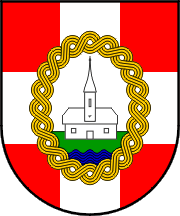 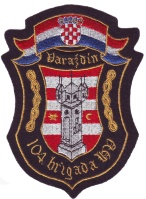 Članovima Udruge 104. brigade, pripadnicima 104. brigade ZNG HV, članovima Kriznog štaba Općine Varaždin 1991.P O Z I V N I C A          na obilježavanje 25. obljetnice postrojavanja prve naoružane postrojbe 104. brigade ZNG HV, u Zelendvoru, petak, 02. rujna 2016. od 17,00 sati.Radujemo se Vašem dolasku!        Načelnik                                                                                                    Predsjednik Udruge i   Općine Petrijanec                                                                                      zapovjednik 104. brigadeVladimir Kurečić, dipl. ing. agr.                                                                     Pukovnik Ivan Rukljić